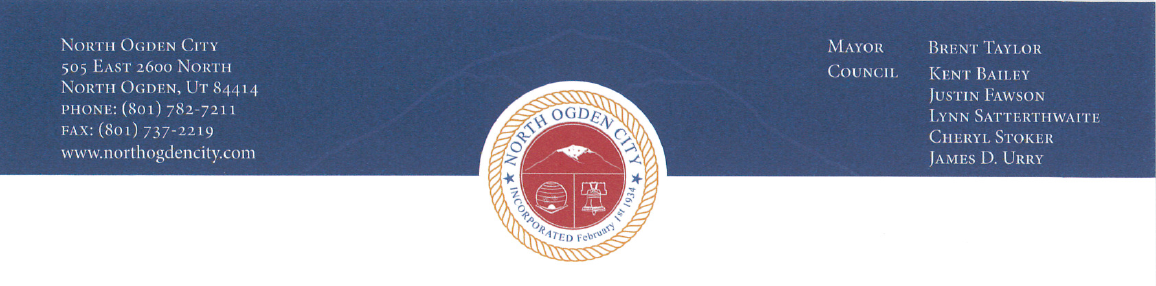 AMENDEDCITY COUNCIL MEETING		        March 25, 2014 – 6:30PM 505 EAST 2600 NORTH NORTH OGDEN CITY, UTAHWelcome:  Mayor TaylorInvocation and Pledge of Allegiance:  Council Member Lynn Satterthwaite CONSENT AGENDA1.  Consideration to approve the minutes of the February 20, 2014 City Council Meeting2.  Consideration to approve the minutes of the March 4, 2014 City Council Meeting ACTIVE AGENDA1.  Public Comments*2.  Discussion on the process for the General Plan review     Presenter:  Mayor Taylor3.  Discussion and/or action to consider revising the consulting Agreement with Better City, LLC     Presenter:  Ron Chandler, City Manager4.  Discussion and/or action to consider an Interlocal Agreement between Weber County and     North Ogden City Corporation regarding property located at 1850 N. Washington Blvd.       Presenter: Ron Chandler, City Manager5.  Public Hearing to consider rezoning the property located at approximately 1825 N 100 E     from Commercial C-2 to Residential R-3 and Residential R-4 for the purpose of constructing     a multi-family development     Presenter: Ron Chandler, City Manager6.  Discussion and/or action to consider rezoning the property located at approximately 1825 N     100 E from Commercial C-2 to Residential R-3 and Residential R-4 for the purpose of     constructing a multi-family development     Presenter: Ron Chandler, City Manager7.  Discussion and/or action to consider a Resolution approving entry into an easement Agreement between Smith’s Food & Drug Centers, Inc. and North Ogden City Corporation for a North Ogden trail 8.  Discussion and/or action to cancel the April 8th City Council Meeting      Presenter: Ron Chandler, City Manager9.  Public Comments* 10. City Council, Mayor, and Staff comments11. Adjournment*See back of this document for Public Comment Rules and Procedures.Resolution 4-2012, Rule VII: Conducting of Meetings and Agenda Definitions.3. Public Comments/Questions.Time is made available for anyone in the audience to address the Council and/or Mayor concerning matters pertaining to City business.When a member of the audience addresses the Mayor and/or Council, he or she will come to the podium and state his or her name and address.Citizens will be asked to limit their remarks/questions to five (5) minutes each.The Mayor shall have discretion as to who will respond to a comment/question.In all cases the criteria for response will be that comments/questions must be pertinent to City business, that there are no argumentative questions and no personal attacks.Some comments/questions may have to wait for a response until the next Regular Council Meeting.The Mayor will inform a citizen when he or she has used the allotted time.